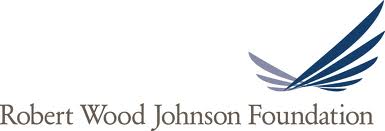 Part I: Survey Design FormRobert Wood Johnson Foundation (RWJF) asks grantees and contractors about the methodology of any public opinion survey or research survey we fund to ensure it is well designed and adheres to our standards.

Please complete this form before your RWJF-funded survey goes into the field. If your survey requires IRB approval, we ask you complete this form before you submit your survey for final IRB review.

Please send your 1) completed form and 2) survey instrument to grantreports@rwjf.org, using the filename format: GrantID#.SurveyDevelopment.PDF. Please CC sip@aarp.org. 

Once all materials are submitted, we will review and approve your survey within 10 business days.

If you have any questions, please email surveystandards@rwjf.org 

Thanks,
Robert Wood Johnson Foundation Survey Standards1. Funding ID:2. Please specify the RWJF team this grant/contract is associated with:
3. Is this survey being fielded by an RWJF communications firm?4. Please specify the organization conducting your survey:Other (please specify)5. Is your survey a probability sample?6. Please specify your survey population. Check all that apply.7. Please select the specific population you will be surveying.8. Please select where you will be fielding your survey:Please select where you will be fielding your survey:Other (please specify)
9. Please select the mode of your survey. Check all that apply.Questions 10 and 11 refer ONLY to online surveys:10. Is the sample being used a panel sample?11. If so, please indicate the company from which the panel will be purchased or briefly describe how the panel was created.12. Please estimate the range of dates the survey will be in the field: (If the survey is fielded multiple times please indicate separate date ranges. Complete to the best of your ability.)13. Briefly describe the survey methodology, including sampling frame, sample selection procedure, sample size, number of completed interviews planned, contact procedures, weighting strategy (if applicable), and anticipated response rate and sampling error.Briefly describe the survey methodology, including sampling frame, sample selection procedure, sample size, number of completed interviews planned, contact procedures, weighting strategy (if applicable), and anticipated response rate and sampling error.14. Please provide the name and contact information of someone who can discuss the survey methodology in case there are questions.Please direct any questions to surveystandards@rwjf.org.Healthy Weight for All Children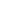 Health Care CoverageBridging Health and Health CareValueHealthy Places and PracticesEqual OpportunityVulnerable Populations21st Century LeadershipThe Future of NursingNew JerseyDon't KnowYesNoYesNoChildren (Ages<18 years)Adults (Ages 18-64 years)Seniors (Ages 65+ years)Health Policy ExpertsNursesParentsPhysiciansPolicy-makersProvidersNoneOtherOther (please specify)PhoneMailFace-to-faceWeb-basedOtherOther (please specify)Is the sample being used a panel sample?  YesNoMMDDYYYY1. Start date:Month/Day/Year1. End date:Month/Day/Year2. Start date:Month/Day/Year2. End date:Month/Day/Year3. Start date:Month/Day/Year3. End date:Month/Day/Year
Name:Title:Email Address:Phone Number: